АДМИНИСТРАЦИЯЗАКРЫТОГО АДМИНИСТРАТИВНО-ТЕРРИТОРИАЛЬНОГО ОБРАЗОВАНИЯ СОЛНЕЧНЫЙПОСТАНОВЛЕНИЕОБ УТВЕРЖДЕНИИ ТОПЛИВНО-ЭНЕРГЕТИЧЕСКОГО БАЛАНСА ЗАКРЫТОГО АДМИНИСТРАТИВНО-ТЕРРИТОРИАЛЬНОГО ОБРАЗОВАНИЯ СОЛНЕЧНЫЙ ТВЕРСКОЙ ОБЛАСТИ НА 2021-2030 ГГ.В соответствии с Федеральным законом от 27.07.2010 N 190-ФЗ (ред. от 30.12.2021) "О теплоснабжении", Приказом Минэнерго России от 29.10.2021 N 1169 "Об утверждении Порядка составления топливно-энергетических балансов субъектов Российской Федерации, муниципальных образований" (Зарегистрировано в Минюсте России 12.11.2021 N 65788), на основании Устава ЗАТО Солнечный, администрация ЗАТО СолнечныйПОСТАНОВЛЯЕТ:Утвердить топливно-энергетический баланс муниципального образования Закрытое административно-территориальное образование Солнечный Тверской области на 2021-2030 гг. (Приложение № 1).Контроль за исполнением данного постановления возложить на заместителя главы администрации по экономике и ЖКХ Толкавец Н.В.Настоящее постановление вступает в силу со дня его подписания.Врио главы администрации ЗАТО Солнечный           			В.А. Петров21.12.2021г.ЗАТО Солнечный№211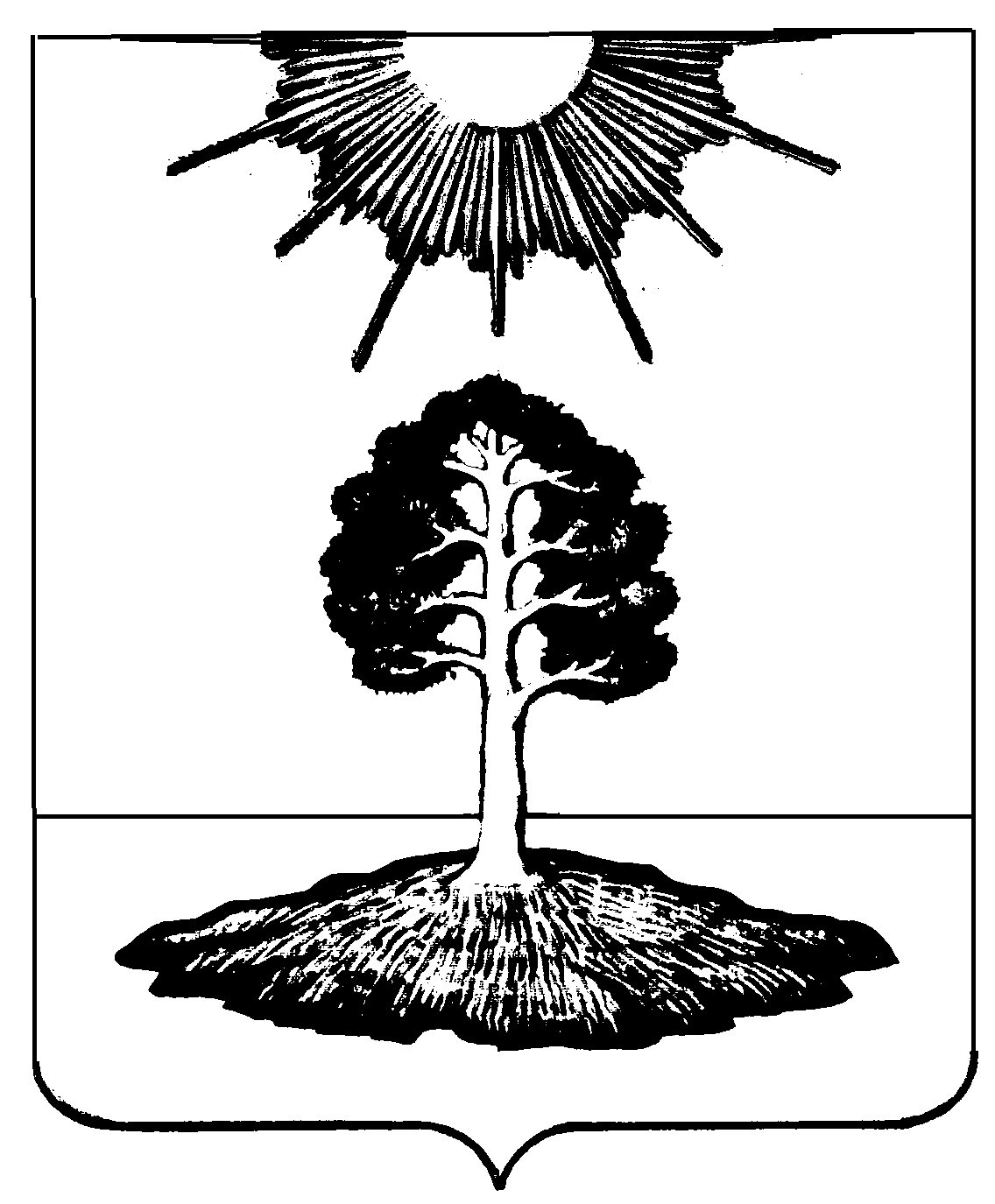 